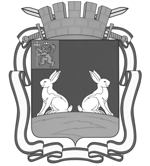 Администрация города  КовроваОТДЕЛ МУНИЦИПАЛЬНОГО ЗАКАЗА601900, Владимирская область,  город  Ковров, ул. Краснознаменная,6Извещение о проведении аукциона № 1Документация об аукционе является приложением к настоящему извещению.Начальник Управления городского хозяйства администрации города Коврова            __________________                И.В. Некрасов«___» ______________ 2017г.Администрация города  КовроваОТДЕЛ МУНИЦИПАЛЬНОГО ЗАКАЗА601900, Владимирская область,  город  Ковров, ул. Краснознаменная,6ДОКУМЕНТАЦИЯ ОБ АУКЦИОНЕ по выбору исполнителя услуг по перемещению и хранению задержанных транспортных средств на территории г. КовроваНастоящая документация о закупке подготовлена в соответствии с Гражданским Кодексом РФ,  Федеральным законом от 26.07.2006 № 135-ФЗ «О защите конкуренции», Постановлением администрации Владимирской области от 24.04.2017 №354 «Об утверждении порядка организации и проведения торгов (аукциона на понижение цены) по выбору исполнителя услуг по перемещению и хранению задержанных транспортных средств на территории Владимирской области, иными нормативными правовыми актами, в том числе нормативными правовыми актами города Коврова.Заявителями для участия в аукционе могут быть любые юридические лица независимо от их организационно-правовой формы, формы собственности, места нахождения и места происхождения капитала, или лица, зарегистрированные в качестве индивидуальных предпринимателей.Заинтересованные лица могут бесплатно получить полный комплект документации о закупке в единой информационной системе в сфере закупок (на официальном сайте Администрации города Коврова http://kovrov-gorod.ru/).Документация об открытом аукционе в электронной форме раскрывает, конкретизирует и дополняет информацию, содержащуюся в извещении о проведении аукциона.ИНФОРМАЦИОННАЯ  КАРТА  ДОКУМЕНТАЦИИ ОБ АУКЦИОНЕПриложение №1К информационной карте  документации об электронном аукционеРекомендуемые формы документов, оформляемых участниками аукциона Форма №1(вторая часть заявки)ИНФОРМАЦИЯ ОБ УЧАСТНИКЕ АУКЦИОНАДекларирую о соответствии заявителя следующим требованиям:1) непроведение ликвидации участника аукциона - юридического лица и отсутствие решения арбитражного суда о признании участника аукциона - юридического лица или индивидуального предпринимателя несостоятельным (банкротом) и об открытии конкурсного производства;2) неприостановление деятельности участника аукциона в порядке, установленном Кодексом Российской Федерации об административных правонарушениях, на дату подачи заявки на участие в закупке;3) отсутствие у участника аукциона недоимки по налогам, сборам, задолженности по иным обязательным платежам в бюджеты бюджетной системы Российской Федерации (за исключением сумм, на которые предоставлены отсрочка, рассрочка, инвестиционный налоговый кредит в соответствии с законодательством Российской Федерации о налогах и сборах, которые реструктурированы в соответствии с законодательством Российской Федерации, по которым имеется вступившее в законную силу решение суда о признании обязанности заявителя по уплате этих сумм исполненной или которые признаны безнадежными к взысканию в соответствии с законодательством Российской Федерации о налогах и сборах) за прошедший календарный год, размер которых превышает двадцать пять процентов балансовой стоимости активов участника аукциона, по данным бухгалтерской отчетности за последний отчетный период. Участник аукциона считается соответствующим установленному требованию в случае, если им в установленном порядке подано заявление об обжаловании указанных недоимки, задолженности и решение по такому заявлению на дату рассмотрения заявки на участие в определении поставщика (подрядчика, исполнителя) не принято;4) отсутствие у участника аукциона - физического лица либо у руководителя, членов коллегиального исполнительного органа, лица, исполняющего функции единоличного исполнительного органа, или главного бухгалтера юридического лица - участника аукциона судимости за преступления в сфере экономики и (или) преступления, предусмотренные статьями 289, 290, 291, 291.1 Уголовного кодекса Российской Федерации (за исключением лиц, у которых такая судимость погашена или снята), а также неприменение в отношении указанных физических лиц наказания в виде лишения права занимать определенные должности или заниматься определенной деятельностью, которые связаны с поставкой товара, выполнением работы, оказанием услуги, являющихся объектом осуществляемой аукциона, и административного наказания в виде дисквалификации;ДОГОВОРна оказание услуг по перемещению и хранению задержанных транспортных средств на территории г. Ковровагород  Ковров                                                                                                         «___» ___________ 2017 г.Управление городского хозяйства администрации города Коврова в лице начальника управления Некрасова Игоря Вячеславовича, действующего на основании Положения об УГХ, именуемый в дальнейшем «Заказчик» и __________________________ в лице директора ______________________,  действующего   на   основании _____________,   именуемый в дальнейшем «Исполнитель» заключили настоящий договор о нижеследующем:Предмет договора.         1.1. На основании решения об утверждении результатов аукциона по выбору исполнителя услуг по перемещению и хранению задержанных транспортных средств на территории муниципального образования город Ковров «Заказчик» поручает, а «Исполнитель» принимает на себя обязательства по перемещению и хранению задержанных транспортных средств на территории муниципального образования г.Ковров» на условиях настоящего договора.2. Взаимодействие сторон при исполнении договора.Интересы Заказчика по управлению договором представляет сотрудник Заказчика, уполномоченный надлежащим образом (приказом или доверенностью), который с момента заключения настоящего договора будет осуществлять контроль за исполнением Исполнителем обязательств по договору, соблюдением сроков его выполнения, осуществлять контроль за качеством результатов оказания услуг. Исполнитель обязан при исполнении договора использовать материалы, оборудование, программное обеспечение,  имеющие соответствующие сертификаты качества, лицензии и пр.2.3. Все действия и взаимодействия при исполнении договора осуществляются Сторонами только в письменном виде.2.4. Исполнитель и его полномочные представители обязаны по приглашению Заказчика принимать участие в проводимых им совещаниях для обсуждения вопросов, связанных с оказанием услуг.3. Оплата стоимости перемещения и хранения задержанного транспортного средства3.1. Перемещение и хранение задержанного транспортного средства Исполнителю оплачивает лицо, привлеченное к административной ответственности за административное правонарушение, повлекшее применение задержания транспортного средства, в сроки и по тарифам утвержденным в результате проведения аукциона по выбору исполнителя услуг по перемещению и хранению задержанных транспортных средств на территории муниципального образования город Ковров. 3.2. В случае прекращения задержания транспортного средства в соответствии с частью 1.1 статьи 27.13 Кодекса Российской Федерации об административных правонарушениях стоимость перемещения транспортного средства не взимается.4. Срок оказания услугСрок оказания услуг: 5 лет, либо на срок – окончания действия договора аренды земельного участка, предназначенного для размещения специальной стоянки (в случае если наступление указанного срока менее 5 лет). 5. Порядок оказания услуг5.1. Перемещение задержанного транспортного средства на специализированную стоянку осуществляется на основании протокола о его задержании при помощи другого транспортного средства. Водителю сообщается о месте хранения транспортного средства при вручении копии протокола о задержании транспортного средства.5.2.  После поступления на специализированную стоянку информации от уполномоченного должностного лица (сотрудника ГИБДД) о задержании транспортного средства, Исполнитель прибывает на место задержания, получает копию протокола о задержании, составленного уполномоченным должностным лицом.До начала перемещения задержанного транспортного средства Исполнитель в присутствии уполномоченного должностного лица (сотрудника ГИБДД), осуществившего задержание транспортного средства, а также водителя (владельца, представителя владельца или лица, имеющего при себе документы, необходимые для управления данным транспортным средством) либо двух незаинтересованных лиц (в случае отсутствия водителя (владельца, представителя владельца или лица, имеющего при себе документы, необходимые для управления данным транспортным средством)) составляет в двух экземплярах акт осмотра задержанного транспортного средства (далее - акт осмотра) по форме, согласно  приложению 1, и опечатывает конструктивно предусмотренные места доступа в задержанное транспортное средство.5.3. Один экземпляр акта осмотра вручается водителю (владельцу, представителю владельца или лицу, имеющему при себе документы, необходимые для управления данным транспортным средством) задержанного транспортного средства, второй экземпляр - вместе с копией протокола о задержании транспортного средства, передается Исполнителю и хранится на специализированной стоянке. При задержании транспортного средства в отсутствие водителя (владельца, представителя владельца или лица, имеющего при себе документы, необходимые для управления данным транспортным средством) первый экземпляр акта осмотра передается уполномоченному должностному лицу (сотруднику ГИБДД) для приобщения к материалам дела об административном правонарушении.5.4. При перемещении на специализированную стоянку задержанного транспортного средства, а также во время его хранения на ней, должны исключаться доступ к нему (в него) посторонних лиц и какое-либо воздействие на задержанное транспортное средство и имущество, находящееся в нем, которое могло бы причинить вред имуществу их владельца.5.5. Хранение задержанных транспортных средств осуществляется Исполнителем на специализированной стоянке. Учет задержанных транспортных средств ведется Исполнителем на специализированной стоянке в журнале учета транспортных средств, помещенных на специализированную стоянку (далее - Журнал), который должен содержать следующие данные:- дату и время помещения задержанного транспортного средства на специализированную стоянку;- сведения о помещенном задержанном транспортном средстве (марка, модель, государственный регистрационный знак);- основания помещения транспортного средства на специализированную стоянку (номер протокола о задержании транспортного средства);- сведения о лице, осуществившем перемещение задержанного транспортного средства, его подпись (записываются в Журнал на специализированной стоянке);- сведения о лице, принявшем задержанное транспортное средство на хранение, его подпись (записываются в Журнал на специализированной стоянке);- сведения о документе, на основании которого разрешена выдача задержанного транспортного средства (номер, дата выдачи);- сведения о лице, разрешившем выдачу задержанного транспортного средства (должность, фамилия, инициалы);дату и время выдачи транспортного средства;- сведения о лице, получившем транспортное средство, его подпись.5.6.  На специализированной стоянке Журнал ведет лицо, ответственное за хранение задержанных транспортных средств.5.7.  Журнал должен быть зарегистрирован по месту его нахождения на специализированной стоянке.5.8. Листы Журнала должны быть пронумерованы, прошиты и скреплены подписью руководителя специализированной стоянки. На последнем листе производится запись о количестве пронумерованных листов. Записи в Журнале производятся чернилами без помарок и исправлений.5.9. Помарки и исправления в Журнале оговариваются записью «Исправленному верить», подтверждаются подписью лица, производившего запись, с указанием даты исправления.5.10. Журнал со специализированной стоянки по его окончанию, одновременно с актами осмотра, письменными разрешениями о выдаче задержанных транспортных средств, зафиксированных в нем, передаются Заказчику.6. Возврат задержанного транспортного средства6.1. Возврат задержанного транспортного средства со специализированной стоянки водителю (владельцу, представителю владельца или лицу, имеющему при себе документы, необходимые для управления данным транспортным средством) производится на основании письменного разрешения уполномоченного должностного лица (сотрудника ГИБДД) после оплаты стоимости перемещения и хранения задержанного транспортного средства. Перечень должностных лиц, уполномоченных давать в письменной форме разрешения о возврате задержанного транспортного средства, помещенного на специализированную стоянку, предоставляется Исполнителю Заказчиком при согласовании с ГИБДД МО МВД России «Ковровский».6.2. Письменное разрешение выдается уполномоченным должностным лицом после устранения причины задержания транспортного средства, при предоставлении водителем, владельцем соответствующих правоустанавливающих документов на транспортное средство, а представителем владельца или лицом, имеющим при себе документы, необходимые для управления данным транспортным средством - также документов, подтверждающих его полномочия.6.3. Письменное разрешение приобщается ко второму экземпляру акта осмотра и к копии протокола задержания транспортного средства, которые находятся на специализированной стоянке.6.4. Доступ водителя (владельца, представителя владельца или лица, имеющего при себе документы, необходимые для управления данным транспортным средством) к находящемуся на специализированной стоянке задержанному транспортному средству, осуществляется в присутствии лица, ответственного за его хранение.7. Права и обязанности сторон7.1. «Исполнитель» обязуется: 7.1.1. Выполнять  работы в рамках оказания услуг с надлежащим качеством и в строгом соответствии с:  - с требованиями действующего законодательства Российской Федерации, Законом Владимирской области «О порядке перемещения задержанных транспортных средств на специализированную стоянку, их хранения, оплаты расходов на перемещение и хранение, а также возврата задержанных транспортных средств» №62-ОЗ от 27.06.2012 года.   - «Правилами благоустройства территории муниципального образования город Ковров  Владимирской области», утвержденными решением СНД города Коврова  от 25.09.2013 г. № 194 (ред. от 26.10.2016 №218).7.1.2. Исключить при перемещении задержанного транспортного средства доступ к нему посторонних лиц и какое-либо воздействие на задержанное транспортное средство и имущество находящееся в нем, которое могло бы причинить вред имуществу их владельца.7.1.3. Оказать Услуги в полном объеме в срок, указанный в п. 4 настоящего договора. В случае нарушения Исполнителем объемов и сроков оказания Услуги, Заказчик имеет право расторгнуть договор в одностороннем порядке.7.1.4. Обеспечивать на территориях и объектах, где будут оказываться услуги, предусмотренные настоящим договором, выполнение необходимых мероприятий по технике безопасности и противопожарной безопасности,  охране труда,  правил  дорожного движения, охране окружающей среды.  7.1.5. Компенсировать ущерб, нанесенный Заказчику, третьим лицам при оказании услуг по настоящему договору; возместить вред, причиненный  жизни или здоровью работникам Исполнителя, при исполнении ими условий настоящего договора. 7.1.6. Безвозмездно устранять по требованию Заказчика недостатки, выявленные как в ходе оказания услуг, так и после их завершения в течение срока, установленного по  требованию Заказчика.7.2. «Исполнитель» имеет право»:	7.2.1. Самостоятельно определять  способ качественного оказания  порученных ему услуг по настоящему договору.          7.3. Заказчик имеет право:          7.3.1. Проверять ход и качество работы, выполняемой Исполнителем, не вмешиваясь в его деятельность. В случае обнаружения недостатков в услуге, оказанной Исполнителем, заявить ему об этом и требовать безвозмездного и немедленного их устранения.7.3.2. Требовать от Исполнителя предоставления   журнала учета транспортных средств.8. Сдача и приемка результатов оказанных услуг8.1. Сдача результатов оказания услуг Исполнителем и приемка их Заказчиком осуществляется путем передачи Заказчику журнала учёта транспортных средств.8.2. Приемка оказанных услуг осуществляется в сроки, определенные договором. При приемке услуг ответственное лицо:-  Проверяет соответствие услуг установленным требованиям к качеству согласно условиям договора.- Проводит анализ отчетных документов и материалов, представленных Исполнителем на предмет соответствия их оформления требованиям законодательства Российской Федерации и условиям договора.- При выявлении несоответствий или недостатков оказанных услуг незамедлительно оформляет акт, перечисляющий недостатки и устанавливающий сроки их устранения, при устранении недостатков оформляет акт устранения недостатков.- Осуществляет иные действия для всесторонней оценки (проверки) соответствия оказываемых услуг условиям договора и требованиям законодательства Российской Федерации.8.3. Заказчик вправе отказаться от приёмки результатов услуг в целом, если в процессе оказания услуг (части услуг) были обнаружены и не устранены Исполнителем недостатки, которые нельзя ликвидировать после производства последующих видов услуг.9. Гарантия качества услуг9.1. Исполнитель гарантирует качество оказываемых услуг в соответствии с нормами, установленными законодательством РФ в течение всего срока действия договора.9.2. Исполнитель гарантирует в течение всего срока действия договора безвозмездное устранение замечаний и недостатков, выявленных в ходе контроля за ходом оказания услуг. 9.3. Если в течение гарантийного срока обнаружатся дефекты, связанные с некачественным оказанием  услуг,  Исполнитель  за свой счет  в срок, установленный Заказчиком в акте, устраняет возникшие дефекты с последующей сдачей результата устранения  недостатков, либо возмещает Заказчику убытки, связанные с устранением указанных дефектов, с привлечением другого Исполнителя. Гарантийный срок в этом случае продлевается на период устранения дефектов.9.4. Под ненадлежащей оказанной услугой понимается несоответствие оказываемой услуги обязательным требованиям, предусмотренным законодательством РФ, использование при оказании услуг товаров, не соответствующих качеству, установленному договором, нарушения мер безопасности, причинение ущерба Заказчику или третьей стороне. 9.5. При отказе Исполнителя  от составления или подписания акта обнаруженных  дефектов, Заказчик составляет односторонний акт с привлечением экспертов. Все расходы, связанные с привлечением экспертов, при установлении вины Исполнителя, предъявляется ему в полном объеме.9.6. Все расходы по приведению в соответствие результатов оказания услуг в связи с ее недостатками, выявленными Заказчиком, несет Исполнитель в объеме предоставления гарантии качества услуг (в полном объёме).10. Ответственность сторон 10.1. В случае не выполнения  Исполнителем  обязательств (в том числе гарантийного обязательства), предусмотренных договором, а также в иных случаях ненадлежащего исполнения Исполнителем обязательств, предусмотренных договором, Заказчик направляет Исполнителю  требование об устранении недостатков. 10.2. Под ненадлежащим исполнением условий настоящего договора понимается несоответствие оказываемых услуг обязательным требованиям, предусмотренным законодательством РФ.10.3.  Ущерб, нанесенный третьим лицам в результате по вине Исполнителя, компенсируется виновной стороной в полном объеме.10.4. При нарушении Исполнителем законодательства Российской Федерации, все штрафные санкции, предъявленные Заказчику или Исполнителю, оплачиваются Исполнителем за счет его собственных средств. 10.5. При невыполнении Исполнителем за свой счет и в согласованные с Заказчиком сроки гарантийных обязательств по договору, Заказчик имеет право в судебном порядке взыскать с Исполнителя расходы, понесенные Заказчиком при устранении выявленных недостатков.10.6. Исполнитель компенсирует ущерб, нанесенный Заказчику, работникам Исполнителя, а также третьим лицам при  оказании услуг.10.7. Меры ответственности Исполнителя, не предусмотренные настоящим договором, применяются в соответствии с нормами гражданского законодательства, действующего на территории России.10.8. Исполнитель несет ответственность за несоблюдение работниками Исполнителя правил охраны труда, мер безопасности, электробезопасности, противопожарной безопасности и правил безопасности дорожного движения.11. Распределение рисков          11.1. До приемки результатов оказания услуг, риск случайной гибели или случайного повреждения результата оказанных услуг несёт Исполнитель.         11.2. Риск случайной гибели или случайного повреждения материалов, оборудования или иного, используемого для исполнения договора имущества, переданного Заказчиком Исполнителю, а также имущества третьих лиц несёт Исполнитель.12. Обстоятельства непреодолимой силы 12.1. В случае наступления обстоятельств, не позволяющих полностью или частично осуществить любой из «Сторон» свои обязательства по договору, а именно: пожара, военных действий, стихийных бедствий, изменения законодательства или любых других обстоятельств, не зависящих от воли «Сторон», если эти обстоятельства прямо влияют на выполнение настоящего договора, срок исполнения «Сторонами» своих обязательств отодвигается соразмерно времени, в течение которого будут действовать вышеуказанные обстоятельства.12.2. Сторона, для которой надлежащее исполнение обязательств по настоящему договору оказалось невозможным вследствие возникновения обстоятельств непреодолимой силы, обязана в течение одного дня с момента возникновения таких обстоятельств уведомить в письменной форме другую Сторону об их возникновении, виде и возможной продолжительности их действия, а так же об их прекращении, приложив к уведомлению соответствующие документы (справку государственного органа, копию нормативного правового акта, повлиявшего на исполнение обязательств и др.).12.3. Если данные обстоятельства будут длиться более двух календарных месяцев с даты соответствующего уведомления, каждая из Сторон вправе расторгнуть настоящий договор без требования возмещения убытков, понесенных в связи с наступлением таких обстоятельств.13. Внесение изменений в договор13.1. Любые дополнения и изменения условий договора оформляются в виде дополнительных соглашений к договору, которые подписываются уполномоченными представителями обеих Сторон и являются его неотъемлемой частью.14. Срок действия договора 14.1. Настоящий договор вступает в силу с момента подписания и действует 5 лет, либо на срок окончания действия договора аренды земельного участка, предназначенного для размещения специальной стоянки (в случае если наступление указанного срока менее 5 лет).14.2. Настоящий договор прекращает свое действие в случаях и порядке, предусмотренных настоящим договором или законодательством Российской Федерации.15. Порядок расторжения договора 15.1. Расторжение договора  возможно в соответствии с действующим законодательством Российской Федерации.15.2. Расторжение договора допускается по соглашению сторон, по решению суда, в случае одностороннего отказа стороны договора от исполнения договора в соответствии с гражданским законодательством. 15.3. Решение Заказчика об одностороннем отказе от исполнения договором в течение одного рабочего дня, следующего за датой принятия указанного решения, направляется Исполнителю по почте заказным письмом с уведомлением о вручении по адресу Исполнителя, указанному в договоре, а также телеграммой, либо посредством факсимильной связи, либо по адресу электронной почты, либо с использованием иных средств связи и доставки, обеспечивающих фиксирование такого уведомления и получение Заказчиком подтверждения о его вручении Исполнителю. Выполнение Заказчиком требований настоящего пункта считается надлежащим уведомлением Исполнителя об одностороннем отказе от исполнения договора. Датой такого надлежащего уведомления признается дата получения Заказчиком подтверждения о вручении Исполнителю указанного уведомления либо дата получения Заказчиком информации об отсутствии Исполнителя по его адресу, указанному в договоре. При невозможности получения указанных подтверждения либо информации датой такого надлежащего уведомления признается дата по истечении тридцати дней с даты размещения решения Заказчика об одностороннем отказе от исполнения договора в единой информационной системе.15.4 Решение Заказчика об одностороннем отказе от исполнения договора вступает в силу и договор считается расторгнутым через десять дней с даты надлежащего уведомления Заказчиком Исполнителя об одностороннем отказе от исполнения договора.15.5. Заказчик обязан принять решение об одностороннем отказе от исполнения договора, если в ходе исполнения договора установлено, что Исполнитель не соответствует установленным требованиям к участникам закупки или предоставил недостоверную информацию о своем соответствии таким требованиям, что позволило ему стать победителем определения Исполнителя.15.6. Решение Исполнителя об одностороннем отказе от исполнения договора в течение одного рабочего дня, следующего за датой принятия такого решения, направляется Заказчику по почте заказным письмом с уведомлением о вручении по адресу Заказчика, указанному в договоре, а также телеграммой, либо посредством факсимильной связи, либо по адресу электронной почты, либо с использованием иных средств связи и доставки, обеспечивающих фиксирование такого уведомления и получение Заказчиком подтверждения о его вручении Заказчику. Выполнение Исполнителем требований настоящего пункта считается надлежащим уведомлением Заказчика об одностороннем отказе от исполнения договора. Датой такого надлежащего уведомления признается дата получения Исполнителем подтверждения о вручении Заказчику указанного уведомления.15.7. Решение Исполнителя об одностороннем отказе от исполнения договора вступает в силу, и договор считается расторгнутым через десять дней с даты, надлежащего уведомления Исполнителем Заказчика об одностороннем отказе от исполнения договора.15.8. Все споры, возникающие в ходе исполнения настоящего договора, разрешаются путём переговоров между «Сторонами», а в случае не достижения договорённости спор рассматривается в порядке, предусмотренном действующим законодательством Российской Федерации. Досудебный (претензионный) порядок разрешения споров является обязательным. «Сторона», в адрес которой направлено претензионное письмо, обязана дать на него мотивированный ответ в течение семи календарных дней с момента получения претензии.15.9. Заказчик или Исполнитель могут инициировать вопрос о расторжении договора, направив в адрес другой «Стороны» уведомление с приглашением рассмотреть вопрос о расторжении  договора по соглашению Сторон.15.10. Если в течение семи дней с момента получения Исполнителем или Заказчиком уведомления с приглашением рассмотреть вопрос о расторжении договора по соглашению Сторон не будет достигнуто соглашение о расторжении договора, Заказчик или Исполнитель  обращается в суд.15.11. Расторжение настоящего договора не освобождает Стороны от ответственности, установленной настоящим договором.16. Прочие условия16.1. Спорные вопросы, возникающие в ходе исполнения настоящего договора, разрешаются сторонами путем переговоров. В случае невозможности урегулирования спора мирным путем, спорные вопросы передаются на рассмотрение в арбитражный суд по месту нахождения Заказчика в установленном действующим законодательством Российской Федерации порядке.16.2. Отношения сторон неурегулированные настоящим договором регулируются законодательством Российской Федерации.16.3. Стороны обязуются не разглашать, не передавать и не делать каким-либо еще способом доступными третьим организациям и лицам сведения, содержащиеся в документах, оформляющих совместную деятельность сторон в рамках настоящего договора, иначе как с письменного согласия сторон.          16.4. К настоящему договору прилагается:  Приложение № 1 -  «Акт осмотра задержанного транспортного средства».  Приложение № 1 является неотъемлемой частью настоящего договора.17. Юридические адреса, банковские реквизиты и подписи сторон.Приложение к договоруот __________ N ______АКТосмотра задержанного транспортного средства"___" ___________ 20__ г.                       ___________________________                                                     (место составления)Осмотр начат "___" часов "___" минутОсмотр окончен "___" часов "___" минутЯ, _______________________________________________________________________,                         (фамилия, имя, отчество)на основании протокола о задержании _______________________________________                                     (серия, номер протокола о задержании)от "___" _____________ 20____ г., составленного__________________________________________________________________________,       (фамилия, инициалы должностного лица, номер нагрудного знака)в  соответствии с Законом Владимирской области от 27 июня 2012 года N 62-ОЗ"О    порядке    перемещения    задержанных    транспортных    средств   наспециализированную  стоянку,  их хранения, оплаты расходов на перемещение ихранение,  а  также возврата задержанных транспортных средств", составил(а)акт осмотра транспортного средства марка, модель _________________________,государственный регистрационный знак _______________, VIN ________________,N кузова ________, N двигателя _____________, находившегося под управлением(принадлежащего) _________________________________________________________,                 (фамилия, имя, отчество водителя (судоводителя, владельца)                             задержанного транспортного средства)проживающего(ей)_________________________________, тел. __________________,работающего(ей) _________________________________, тел. __________________.На момент задержания транспортное средство имело:- видимые механические повреждения __________________________________________________________________________________________________________________,- дополнительное оборудование (внешние антенны, колпаки и иное) _____________________________________________________________________________________,- в салоне (кузове) находится__________________________________________________________________________.После  осмотра  конструктивно  предусмотренные  места доступа в задержанноетранспортное средство опечатаны в присутствии:_________________________________________________________________________ и      (фамилия, инициалы должностного лица, осуществившего задержание              транспортного средства, номер нагрудного знака)  _________________________________________________________________________ (фамилия, имя, отчество водителя (судоводителя, владельца, представителявладельца или лица, имеющего при себе документы, необходимые для управления    данным транспортным средством) задержанного транспортного средства)либо  с  участием двух незаинтересованных лиц (в случае отсутствия водителя(судоводителя,  владельца,  представителя  владельца или лица, имеющего присебе документы, необходимые для управления данным транспортным средством)):1. Фамилия _________________ имя ______________ отчество _________________,адрес места жительства ___________________________________________________.2. Фамилия _________________ имя ______________ отчество _________________,адрес места жительства ___________________________________________________.Транспортное    средство    перемещено   на   специализированную   стоянку,расположенную по адресу:___________________________________________________________________________            (адрес места расположения стоянки, номер телефона)при помощи другого транспортного средства___________________________________________________________________________           (марка, модель, государственный регистрационный знак)под управлением водителя _________________________________________________.                         (фамилия, инициалы водителя другого транспортного                                               средства)Подпись лица, составившего настоящий акт __________________________________Подпись  водителя  (судоводителя,  владельца,  представителя  владельца илилица,  имеющего  при  себе  документы,  необходимые  для  управления даннымтранспортным средством) задержанного транспортного средства _______________Подписи незаинтересованных лиц:1._______________________________2._______________________________Первый экземпляр акта получил(а)___________________________________________________________________________   (водитель (судоводитель, владелец, представитель владельца или лица,      имеющего при себе документы, необходимые для управления данным       транспортным средством) задержанного транспортного средства,                     уполномоченное должностное лицо)"_____" _______________ 20_____ г.Второй экземпляр акта получил(а)___________________________________________________________________________     (подпись лица, ответственного за хранение транспортного средства)"_____" _______________ 20_____ г.".Предмет аукционаВыбор исполнителя услуг по перемещению и хранению задержанных транспортных средств на территории г. КовроваФорма аукционаАукцион, открытый по составу участников, проводится путем снижения начальной максимальной цены (базовых тарифов на перемещение задержанных транспортных средств и на хранение задержанных транспортных средств)Начальная максимальная цена (базовый тариф на перемещение и хранение задержанных транспортных средств)2190 руб.:Базовый тариф на перемещение задержанных транспортных средств – 2100 руб.Базовый тариф на хранение задержанных транспортных средств – 90 руб/час.Шаг аукциона5% от начальной максимальной цены (базового тарифа на перемещение и хранение задержанных транспортных средств)Порядок оформления участия в аукционеДля оформления участия в аукционе секретарь комиссии в день проведения аукциона формирует список зарегистрированных участников аукциона.Дата и время начала и окончания срока подачи заявок, место подачи заявокС 20.05.2017 по 10:00 19.06.2017гзаявки на бумажном носителе принимаются ежедневно кроме выходных и праздничных дней по адресу: Ковров, Владимирской обл., ул. Краснознаменная, д.6, каб. № 120с 8 час.00 мин. до 12 час.00 мин. и с 13 час.00 мин. до 17 час.00 мин.  Возможность подачи заявки в форме электронного документа не допускаетсяДата, время и место проведения аукциона22.06.2017 в 10:00 по московскому времениПорядок проведения аукционаАукцион проводится аукционной комиссией в присутствии участников аукциона или их представителей.Аукционист выбирается из числа членов аукционной комиссии путем открытого голосования членов аукционной комиссии большинством голосов.Аукцион проводится в следующем порядке:1) аукцион начинается с объявления аукционистом:- начала проведения аукциона, - предмета аукциона, - начальной (максимальной) цены, - "шага аукциона", - наименований участников аукциона, которые не явились на аукцион;2) аукционист предлагает участникам аукциона заявлять свои предложения о цене;3) участник аукциона после объявления аукционистом начальной (максимальной) цены и цены, сниженной в соответствии с "шагом аукциона", поднимает карточку в случае, если он согласен оказать услугу по объявленной цене;4) аукционист объявляет номер карточки участника аукциона, который первым поднял карточку после объявления аукционистом начальной (максимальной) цены и цены, сниженной в соответствии с "шагом аукциона", а также новую цену, сниженную в соответствии с "шагом аукциона";5) аукцион считается оконченным, если после троекратного объявления аукционистом цены ни один участник аукциона не поднял карточку. В этом случае аукционист объявляет:-  об окончании проведения аукциона, - последнее и предпоследнее предложения о цене,- номер карточки и наименование победителя аукциона.Условия договора, заключаемого по результатам аукциона.Оказывать услуги в строгом соответствии с:  - с требованиями действующего законодательства Российской Федерации, Законом Владимирской области «О порядке перемещения задержанных транспортных средств на специализированную стоянку, их хранения, оплаты расходов на перемещение и хранение, а также возврата задержанных транспортных средств» №62-ОЗ от 27.06.2012 года.   - «Правилами благоустройства территории муниципального образования город Ковров  Владимирской области», утвержденными решением СНД города Коврова  от 25.09.2013 г. № 194 (ред. от 26.10.2016 №218).Исключить при перемещении задержанного транспортного средства доступ к нему посторонних лиц и какое-либо воздействие на задержанное транспортное средство и имущество находящееся в нем, которое могло бы причинить вред имуществу их владельца. Перемещение и хранение задержанного транспортного средства Исполнителю оплачивает лицо, привлеченное к административной ответственности за административное правонарушение, повлекшее применение задержания транспортного средства, в сроки и по тарифам утвержденным в результате проведения аукциона по выбору исполнителя услуг по перемещению и хранению задержанных транспортных средств на территории муниципального образования город Ковров.В случае прекращения задержания транспортного средства в соответствии с частью 1.1 статьи 27.13 Кодекса Российской Федерации об административных правонарушениях стоимость перемещения транспортного средства не взимается.Срок оказания услуг:  5 лет, либо на срок – окончания действия договора аренды земельного участка, предназначенного для размещения специальной стоянки (в случае если наступление указанного срока менее 5 лет). Перемещение задержанного транспортного средства на специализированную стоянку осуществляется на основании протокола о его задержании при помощи другого транспортного средства. Водителю сообщается о месте хранения транспортного средства при вручении копии протокола о задержании транспортного средства.После поступления на специализированную стоянку информации от уполномоченного должностного лица (сотрудника ГИБДД) о задержании транспортного средства, Исполнитель прибывает на место задержания, получает копию протокола о задержании, составленного уполномоченным должностным лицом.До начала перемещения задержанного транспортного средства Исполнитель в присутствии уполномоченного должностного лица (сотрудника ГИБДД), осуществившего задержание транспортного средства, а также водителя (владельца, представителя владельца или лица, имеющего при себе документы, необходимые для управления данным транспортным средством) либо двух незаинтересованных лиц (в случае отсутствия водителя (владельца, представителя владельца или лица, имеющего при себе документы, необходимые для управления данным транспортным средством)) составляет в двух экземплярах акт осмотра задержанного транспортного средства (далее - акт осмотра) по форме, согласно  приложению 1, и опечатывает конструктивно предусмотренные места доступа в задержанное транспортное средство.Один экземпляр акта осмотра вручается водителю (владельцу, представителю владельца или лицу, имеющему при себе документы, необходимые для управления данным транспортным средством) задержанного транспортного средства, второй экземпляр - вместе с копией протокола о задержании транспортного средства, передается Исполнителю и хранится на специализированной стоянке. При задержании транспортного средства в отсутствие водителя (владельца, представителя владельца или лица, имеющего при себе документы, необходимые для управления данным транспортным средством) первый экземпляр акта осмотра передается уполномоченному должностному лицу (сотруднику ГИБДД) для приобщения к материалам дела об административном правонарушении.При перемещении на специализированную стоянку задержанного транспортного средства, а также во время его хранения на ней, должны исключаться доступ к нему (в него) посторонних лиц и какое-либо воздействие на задержанное транспортное средство и имущество, находящееся в нем, которое могло бы причинить вред имуществу их владельца.Хранение задержанных транспортных средств осуществляется Исполнителем на специализированной стоянке. Учет задержанных транспортных средств ведется Исполнителем на специализированной стоянке в журнале учета транспортных средств, помещенных на специализированную стоянку (далее - Журнал), который должен содержать следующие данные:- дату и время помещения задержанного транспортного средства на специализированную стоянку;- сведения о помещенном задержанном транспортном средстве (марка, модель, государственный регистрационный знак);- основания помещения транспортного средства на специализированную стоянку (номер протокола о задержании транспортного средства);- сведения о лице, осуществившем перемещение задержанного транспортного средства, его подпись (записываются в Журнал на специализированной стоянке);- сведения о лице, принявшем задержанное транспортное средство на хранение, его подпись (записываются в Журнал на специализированной стоянке);- сведения о документе, на основании которого разрешена выдача задержанного транспортного средства (номер, дата выдачи);- сведения о лице, разрешившем выдачу задержанного транспортного средства (должность, фамилия, инициалы);дату и время выдачи транспортного средства;- сведения о лице, получившем транспортное средство, его подпись.На специализированной стоянке Журнал ведет лицо, ответственное за хранение задержанных транспортных средств.Журнал должен быть зарегистрирован по месту его нахождения на специализированной стоянке.Листы Журнала должны быть пронумерованы, прошиты и скреплены подписью руководителя специализированной стоянки. На последнем листе производится запись о количестве пронумерованных листов. Записи в Журнале производятся чернилами без помарок и исправлений.Помарки и исправления в Журнале оговариваются записью «Исправленному верить», подтверждаются подписью лица, производившего запись, с указанием даты исправления. Журнал со специализированной стоянки по его окончанию, одновременно с актами осмотра, письменными разрешениями о выдаче задержанных транспортных средств, зафиксированных в нем, передаются Заказчику.Возврат задержанного транспортного средства со специализированной стоянки водителю (владельцу, представителю владельца или лицу, имеющему при себе документы, необходимые для управления данным транспортным средством) производится на основании письменного разрешения уполномоченного должностного лица (сотрудника ГИБДД) после оплаты стоимости перемещения и хранения задержанного транспортного средства. Перечень должностных лиц, уполномоченных давать в письменной форме разрешения о возврате задержанного транспортного средства, помещенного на специализированную стоянку, предоставляется Исполнителю Заказчиком при согласовании с ГИБДД МО МВД России «Ковровский».Письменное разрешение выдается уполномоченным должностным лицом после устранения причины задержания транспортного средства, при предоставлении водителем, владельцем соответствующих правоустанавливающих документов на транспортное средство, а представителем владельца или лицом, имеющим при себе документы, необходимые для управления данным транспортным средством - также документов, подтверждающих его полномочия.Письменное разрешение приобщается ко второму экземпляру акта осмотра и к копии протокола задержания транспортного средства, которые находятся на специализированной стоянке.Доступ водителя (владельца, представителя владельца или лица, имеющего при себе документы, необходимые для управления данным транспортным средством) к находящемуся на специализированной стоянке задержанному транспортному средству, осуществляется в присутствии лица, ответственного за его хранение.Утверждаю:Начальник управления городского  хозяйства  администрации  города  Коврова                                                            __________ Некрасов И.В.«__» мая 2017г.                 М.П.Предмет аукционаВыбор исполнителя услуг по перемещению и хранению задержанных транспортных средств на территории г. КовроваФорма аукционаАукцион, открытый по составу участников, проводится путем снижения начальной максимальной цены (базовых тарифов на перемещение задержанных транспортных средств и на хранение задержанных транспортных средств)Наименование, местонахождение, почтовый адрес и адрес электронной почты, номер контактного телефона организатора аукциона Управление городского хозяйства администрации города КовроваМесто нахождения, почтовый адрес: 601900, Владимирская обл.,  город Ковров, ул. Краснознамённая, 6, к.319.Адрес электр. почты: ughbu@mail.ru Номер контактного телефона: (49232) 3-12-66.Контактное лицо: Опарин Алексей Николаевич.Начальная максимальная цена (базовый тариф на перемещение и хранение задержанных транспортных средств)2190 руб.:Базовый тариф на перемещение задержанных транспортных средств – 2100 руб.Базовый тариф на хранение задержанных транспортных средств – 90 руб/час.Шаг аукциона5% от начальной максимальной цены (базового тарифа на перемещение и хранение задержанных транспортных средств)Требования к участникам аукционаУчастник аукциона должен соответствовать следующим требованиям: 1) непроведение ликвидации участника аукциона - юридического лица и отсутствие решения арбитражного суда о признании участника аукциона - юридического лица или индивидуального предпринимателя несостоятельным (банкротом) и об открытии конкурсного производства;2) неприостановление деятельности участника аукциона в порядке, установленном Кодексом Российской Федерации об административных правонарушениях, на дату подачи заявки на участие в закупке;3) отсутствие у участника аукциона недоимки по налогам, сборам, задолженности по иным обязательным платежам в бюджеты бюджетной системы Российской Федерации (за исключением сумм, на которые предоставлены отсрочка, рассрочка, инвестиционный налоговый кредит в соответствии с законодательством Российской Федерации о налогах и сборах, которые реструктурированы в соответствии с законодательством Российской Федерации, по которым имеется вступившее в законную силу решение суда о признании обязанности заявителя по уплате этих сумм исполненной или которые признаны безнадежными к взысканию в соответствии с законодательством Российской Федерации о налогах и сборах) за прошедший календарный год, размер которых превышает двадцать пять процентов балансовой стоимости активов участника аукциона, по данным бухгалтерской отчетности за последний отчетный период. Участник аукциона считается соответствующим установленному требованию в случае, если им в установленном порядке подано заявление об обжаловании указанных недоимки, задолженности и решение по такому заявлению на дату рассмотрения заявки на участие в определении поставщика (подрядчика, исполнителя) не принято;5) владение на любом законном праве специализированной стоянкой для хранения задержанных транспортных средств площадью не менее 2000 кв. м на территории города Коврова или не более, чем в 5 км от Коврова и эвакуатором (эвакуаторами) для перемещения задержанных транспортных средств категорий: А, Б, С, Д, Е и негабаритного транспортного средства. Порядок оформления участия в аукционеДля оформления участия в аукционе секретарь комиссии в день проведения аукциона формирует список зарегистрированных участников аукциона.Условия допуска к участию в аукционеК участию в аукционе допускаются заявители, соответствующие требованиям к участникам аукциона, чьи заявки соответствуют требованиям, установленным в настоящей документации Дата и время начала и окончания срока подачи заявок, место подачи заявокС 20.05.2017 по 10:00 19.06.2017гзаявки на бумажном носителе принимаются ежедневно кроме выходных и праздничных дней по адресу: Ковров, Владимирской обл., ул. Краснознаменная, д.6, каб. № 120 с 8 час.00 мин. до 12 час.00 мин. и с 13 час.00 мин. до 17 час.00 мин.  Возможность подачи заявки в форме электронного документа не допускаетсяТребования к оформлению заявок заявителяЗаявка на участие в аукционе оформляется на бумажном носителе и должна содержать следующие документы и информацию:а) наименование, фирменное наименование (при наличии), место нахождения, почтовый адрес (для юридического лица), номер контактного телефонаб) выписка из единого государственного реестра юридических лиц или засвидетельствованная заявителем копия такой выписки (для юридического лица), выписка из единого государственного реестра индивидуальных предпринимателей или засвидетельствованная заявителем копия такой выписки (для индивидуального предпринимателя), которые получены не ранее чем за два месяца до даты размещения извещения о проведении аукциона;в) документ, подтверждающий полномочия лица на осуществление действий от имени заявителя - юридического лица (копия решения о назначении или об избрании либо копия приказа о назначении физического лица на должность, в соответствии с которыми такое физическое лицо обладает правом действовать от имени заявителя без доверенности (далее - руководитель). В случае, если от имени заявителя действует иное лицо, заявка на участие в аукционе должна содержать также доверенность на осуществление действий от имени заявителя, заверенную печатью заявителя и подписанную руководителем или уполномоченным руководителем лицом, либо засвидетельствованную в нотариальном порядке копию указанной доверенности. В случае, если указанная доверенность подписана лицом, уполномоченным руководителем, заявка на участие в аукционе должна содержать также документ, подтверждающий полномочия такого лица;г) Декларация о соответствии заявителя требованиям:- непроведение ликвидации заявителя - юридического лица и отсутствие решения арбитражного суда о признании заявителя - юридического лица или индивидуального предпринимателя несостоятельным (банкротом) и об открытии конкурсного производства;- неприостановление деятельности заявителя в порядке, установленном Кодексом Российской Федерации об административных правонарушениях, на дату подачи заявки на участие в аукционе;- отсутствие у заявителя недоимки по налогам, сборам, задолженности по иным обязательным платежам в бюджеты бюджетной системы Российской Федерации (за исключением сумм, на которые предоставлены отсрочка, рассрочка, инвестиционный налоговый кредит в соответствии с законодательством Российской Федерации о налогах и сборах, которые реструктурированы в соответствии с законодательством Российской Федерации, по которым имеется вступившее в законную силу решение суда о признании обязанности заявителя по уплате этих сумм исполненной или которые признаны безнадежными к взысканию в соответствии с законодательством Российской Федерации о налогах и сборах) за прошедший календарный год, размер которых превышает двадцать пять процентов балансовой стоимости активов участника закупки, по данным бухгалтерской отчетности за последний отчетный период. Заявитель считается соответствующим установленному требованию в случае, если им в установленном порядке подано заявление об обжаловании указанных недоимки, задолженности и решение по такому заявлению на дату рассмотрения заявки на участие в аукционе не принято;д) копии учредительных документов заявителя (для юридического лица);е) Заявка на участие в аукционе в произвольной формеж) копии документов, подтверждающих законное владение на любом праве специализированной стоянкой для хранения задержанных транспортных средств площадью не менее 2 000 кв. м на территории города Коврова или не более, чем в 5 км от Коврова и эвакуатором (эвакуаторами) для перемещения задержанных транспортных средств категорий: А, Б, С, Д, Е и негабаритного транспортного средства.з) Иные документы, прикладываемые по усмотрению участника закупки.Все листы поданной в письменной форме заявки на участие в аукционе, все листы тома такой заявки должны быть прошиты и пронумерованы. Заявка должна содержать опись входящих в их состав документов, быть скреплена печатью заявителя и подписана заявителем или лицом, уполномоченным заявителем. Соблюдение заявителем указанных требований означает, что информация и документы, входящие в состав заявки на участие в аукционе, поданы от имени заявителя и он несет ответственность за подлинность и достоверность этих информации и документов.Дата, время и место проведения процедуры рассмотрения заявок20.06.2017 в 10:00 по московскому времениСрок рассмотрения заявокДо 17.00 21.06.2017Требования к оформлению протокола рассмотрения заявокВ протокол рассмотрения заявок вносится:- информация о месте, дате и времени рассмотрения заявок, - наименование (для юридического лица), фамилия, имя, отчество (при наличии) (для индивидуального предпринимателя), почтовый адрес каждого заявителя, наличие информации и документов, предусмотренных документацией об аукционе- информация о заявителях, признанных участниками аукциона, которые были допущены к участию в аукционе;- информация о заявителях, не признанных участниками аукциона, которым было отказано в допуске к участию в аукционе, с указанием причин отказа, в том числе положений постановления администрации Владимирской областиот 24.04.2017 № 354 и положений документации об аукционе, которым не соответствуют такие заявки,Дата, время и место проведения аукциона22.06.2017 в 10:00 по московскому времениПорядок проведения аукционаАукцион проводится аукционной комиссией в присутствии участников аукциона или их представителей.Аукционист выбирается из числа членов аукционной комиссии путем открытого голосования членов аукционной комиссии большинством голосов.Аукцион проводится в следующем порядке:1) аукцион начинается с объявления аукционистом:- начала проведения аукциона, - предмета аукциона, - начальной (максимальной) цены, - "шага аукциона", 2) аукционист предлагает участникам аукциона заявлять свои предложения о цене;3) участник аукциона после объявления аукционистом начальной (максимальной) цены и цены, сниженной в соответствии с "шагом аукциона", поднимает карточку в случае, если он согласен оказать услугу по объявленной цене;4) аукционист объявляет номер карточки участника аукциона, который первым поднял карточку после объявления аукционистом начальной (максимальной) цены и цены, сниженной в соответствии с "шагом аукциона", а также новую цену, сниженную в соответствии с "шагом аукциона";5) аукцион считается оконченным, если после троекратного объявления аукционистом цены ни один участник аукциона не поднял карточку. В этом случае аукционист объявляет:-  об окончании проведения аукциона, - последнее и предпоследнее предложения о цене,- номер карточки и наименование победителя аукциона.Требования к оформлению протокола аукционаВ протокол аукциона вносится:- сведения о месте, дате и времени проведения аукциона, - сведения об участниках аукциона, - сведения о начальной (максимальной) цене, последнем и предпоследнем предложениях о цене,- наименование и место нахождения (для юридического лица), фамилия, имя, отчество, место жительства (для индивидуального предпринимателя) победителя аукциона Порядок определения лица, выигравшего аукционПобедителем аукциона признается лицо, предложившее наиболее низкую цену,Условия договора, заключаемого по результатам аукциона.Оказывать услуги в строгом соответствии с:  - с требованиями действующего законодательства Российской Федерации, Законом Владимирской области «О порядке перемещения задержанных транспортных средств на специализированную стоянку, их хранения, оплаты расходов на перемещение и хранение, а также возврата задержанных транспортных средств» №62-ОЗ от 27.06.2012 года.   - «Правилами благоустройства территории муниципального образования город Ковров  Владимирской области», утвержденными решением СНД города Коврова  от 25.09.2013 г. № 194 (ред. от 26.10.2016 №218).Исключить при перемещении задержанного транспортного средства доступ к нему посторонних лиц и какое-либо воздействие на задержанное транспортное средство и имущество находящееся в нем, которое могло бы причинить вред имуществу их владельца. Перемещение и хранение задержанного транспортного средства Исполнителю оплачивает лицо, привлеченное к административной ответственности за административное правонарушение, повлекшее применение задержания транспортного средства, в сроки и по тарифам утвержденным в результате проведения аукциона по выбору исполнителя услуг по перемещению и хранению задержанных транспортных средств на территории муниципального образования город Ковров.В случае прекращения задержания транспортного средства в соответствии с частью 1.1 статьи 27.13 Кодекса Российской Федерации об административных правонарушениях стоимость перемещения транспортного средства не взимается.Срок оказания услуг:  5 лет, либо на срок – окончания действия договора аренды земельного участка, предназначенного для размещения специальной стоянки (в случае если наступление указанного срока менее 5 лет). Перемещение задержанного транспортного средства на специализированную стоянку осуществляется на основании протокола о его задержании при помощи другого транспортного средства. Водителю сообщается о месте хранения транспортного средства при вручении копии протокола о задержании транспортного средства.После поступления на специализированную стоянку информации от уполномоченного должностного лица (сотрудника ГИБДД) о задержании транспортного средства, Исполнитель прибывает на место задержания, получает копию протокола о задержании, составленного уполномоченным должностным лицом.До начала перемещения задержанного транспортного средства Исполнитель в присутствии уполномоченного должностного лица (сотрудника ГИБДД), осуществившего задержание транспортного средства, а также водителя (владельца, представителя владельца или лица, имеющего при себе документы, необходимые для управления данным транспортным средством) либо двух незаинтересованных лиц (в случае отсутствия водителя (владельца, представителя владельца или лица, имеющего при себе документы, необходимые для управления данным транспортным средством)) составляет в двух экземплярах акт осмотра задержанного транспортного средства (далее - акт осмотра) по форме, согласно  приложению 1, и опечатывает конструктивно предусмотренные места доступа в задержанное транспортное средство.Один экземпляр акта осмотра вручается водителю (владельцу, представителю владельца или лицу, имеющему при себе документы, необходимые для управления данным транспортным средством) задержанного транспортного средства, второй экземпляр - вместе с копией протокола о задержании транспортного средства, передается Исполнителю и хранится на специализированной стоянке. При задержании транспортного средства в отсутствие водителя (владельца, представителя владельца или лица, имеющего при себе документы, необходимые для управления данным транспортным средством) первый экземпляр акта осмотра передается уполномоченному должностному лицу (сотруднику ГИБДД) для приобщения к материалам дела об административном правонарушении.При перемещении на специализированную стоянку задержанного транспортного средства, а также во время его хранения на ней, должны исключаться доступ к нему (в него) посторонних лиц и какое-либо воздействие на задержанное транспортное средство и имущество, находящееся в нем, которое могло бы причинить вред имуществу их владельца.Хранение задержанных транспортных средств осуществляется Исполнителем на специализированной стоянке. Учет задержанных транспортных средств ведется Исполнителем на специализированной стоянке в журнале учета транспортных средств, помещенных на специализированную стоянку (далее - Журнал), который должен содержать следующие данные:- дату и время помещения задержанного транспортного средства на специализированную стоянку;- сведения о помещенном задержанном транспортном средстве (марка, модель, государственный регистрационный знак);- основания помещения транспортного средства на специализированную стоянку (номер протокола о задержании транспортного средства);- сведения о лице, осуществившем перемещение задержанного транспортного средства, его подпись (записываются в Журнал на специализированной стоянке);- сведения о лице, принявшем задержанное транспортное средство на хранение, его подпись (записываются в Журнал на специализированной стоянке);- сведения о документе, на основании которого разрешена выдача задержанного транспортного средства (номер, дата выдачи);- сведения о лице, разрешившем выдачу задержанного транспортного средства (должность, фамилия, инициалы);дату и время выдачи транспортного средства;- сведения о лице, получившем транспортное средство, его подпись.На специализированной стоянке Журнал ведет лицо, ответственное за хранение задержанных транспортных средств.Журнал должен быть зарегистрирован по месту его нахождения на специализированной стоянке.Листы Журнала должны быть пронумерованы, прошиты и скреплены подписью руководителя специализированной стоянки. На последнем листе производится запись о количестве пронумерованных листов. Записи в Журнале производятся чернилами без помарок и исправлений.Помарки и исправления в Журнале оговариваются записью «Исправленному верить», подтверждаются подписью лица, производившего запись, с указанием даты исправления. Журнал со специализированной стоянки по его окончанию, одновременно с актами осмотра, письменными разрешениями о выдаче задержанных транспортных средств, зафиксированных в нем, передаются Заказчику.Возврат задержанного транспортного средства со специализированной стоянки водителю (владельцу, представителю владельца или лицу, имеющему при себе документы, необходимые для управления данным транспортным средством) производится на основании письменного разрешения уполномоченного должностного лица (сотрудника ГИБДД) после оплаты стоимости перемещения и хранения задержанного транспортного средства. Перечень должностных лиц, уполномоченных давать в письменной форме разрешения о возврате задержанного транспортного средства, помещенного на специализированную стоянку, предоставляется Исполнителю Заказчиком при согласовании с ГИБДД МО МВД России «Ковровский».Письменное разрешение выдается уполномоченным должностным лицом после устранения причины задержания транспортного средства, при предоставлении водителем, владельцем соответствующих правоустанавливающих документов на транспортное средство, а представителем владельца или лицом, имеющим при себе документы, необходимые для управления данным транспортным средством - также документов, подтверждающих его полномочия.Письменное разрешение приобщается ко второму экземпляру акта осмотра и к копии протокола задержания транспортного средства, которые находятся на специализированной стоянке.Доступ водителя (владельца, представителя владельца или лица, имеющего при себе документы, необходимые для управления данным транспортным средством) к находящемуся на специализированной стоянке задержанному транспортному средству, осуществляется в присутствии лица, ответственного за его хранение.Наименование, фирменное наименование (при наличии)Место нахождения, почтовый адрес (для юридического лица)Фамилия, имя, отчество (при наличии), паспортные данные, место жительства (для физического лица)Номер контактного телефонаЗаказчик:Управление городского хозяйства администрации города Коврова601900, город Ковров ул. Краснознаменная, д.6Тел.(49232)6-34-57; Факс(4922)6-34-59e-mail: kovrov@kovrov.ruОГРН 1073332000433ИНН 3305057871/ КПП 330501001р/счет 40204810200000000043,УФК по Владимирской области (Управление городского хозяйства администрации города Коврова), Лицевой счет 03283006960,Отделение Владимир г. ВладимирБИК 041708001 ОКТМО17725000 ОКПО 97466805Начальник управленияМ.П.  ______________/Некрасов И.В.                            подписьИсполнитель: